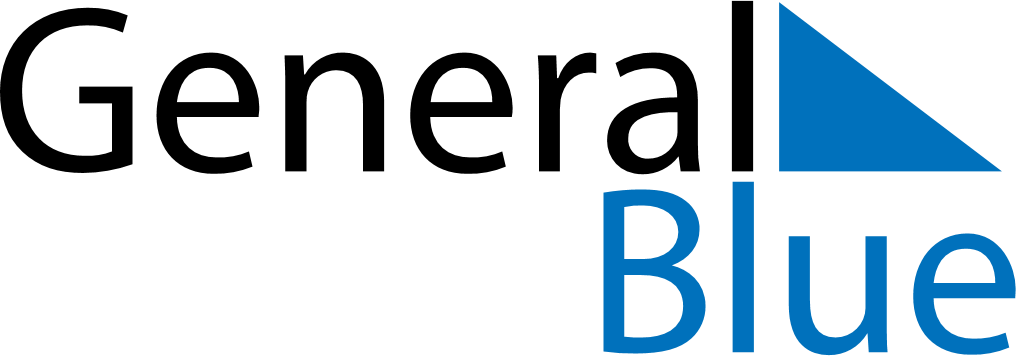 Q2 2027 CalendarUnited Arab EmiratesQ2 2027 CalendarUnited Arab EmiratesQ2 2027 CalendarUnited Arab EmiratesQ2 2027 CalendarUnited Arab EmiratesQ2 2027 CalendarUnited Arab EmiratesQ2 2027 CalendarUnited Arab EmiratesQ2 2027 CalendarUnited Arab EmiratesApril 2027April 2027April 2027April 2027April 2027April 2027April 2027April 2027April 2027SUNMONMONTUEWEDTHUFRISAT1234556789101112121314151617181919202122232425262627282930May 2027May 2027May 2027May 2027May 2027May 2027May 2027May 2027May 2027SUNMONMONTUEWEDTHUFRISAT12334567891010111213141516171718192021222324242526272829303131June 2027June 2027June 2027June 2027June 2027June 2027June 2027June 2027June 2027SUNMONMONTUEWEDTHUFRISAT1234567789101112131414151617181920212122232425262728282930May 16: Feast of the Sacrifice (Eid al-Adha)Jun 6: Islamic New Year